ANEXO XIII  DACG No.DGA-009-2019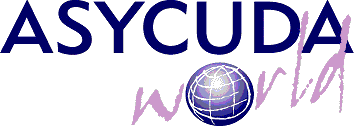 CONTENIDO                                                                 INFORMACIÓN GENERAL 		       	                   Página			 							OBJETIVO…………………………………………………………………………………………………………………………. 3GENERALIDADES ……………………………………………………………………………………………….…………....….3DEFINICIONES……………………………………………………………………………………………………………….……4PASOS A SEGUIR PARA LA EJECUCIÓN DE ESTE NUEVO MODULO ………………………………………….….….4 OPERACIONES GENERALESDELARACIÓN DE VALOR EN ADUANA     ………………………………………………………..…………..……...……..6ESTADOS DEL DOCUMENTO      ..…………………………………………………………………………….…......………6INGRESO DE DATOS EN LA DECLARACION DE VALOR EN ADUANAS………..………………………………………7OPERACIONES ADICIONALESCOMO IMPORTAR ARCHIVO EXCEL A FORMULARIO DVA………………………………….…………………………14BUSCADORES DVA…………………………………………………………………………………………..…………………16FORMULARIO DECLARACIÓ DE VALOR EN ADUANAS………………………………………………………………….20HOJA DE AMPLIACIÓN…………………………………………………………………………………………………………21INFORMACIÓN GENERAL.OBJETIVO GENERALEl objetivo de la presente es constituir  un instrumento de consulta y apoyo diseñado para facilitar a los usuarios, el manejo específico del módulo de la Declaración  del Valor en Aduanas “DVA”, en el Sistema  Aduanero Automatizado SIDUNEA WORLD; además, servirá de insumo de información para la toma de decisión de  los funcionarios de aduanas que controlan los valores declarados en las importaciones, por lo que se han creado adecuaciones al funcionamiento del módulo de acuerdo a los compromisos que dicta el Reglamento Aduanero Centroamericano. GENERALIDADESLa Declaración del Valor en Aduana (DVA) nace con el propósito de automatizar el formulario DVA, que  es  el  formato sugerido en la Sección IX del RECAUCA. La función principal de este módulo consiste en la determinación del valor en aduana de las mercancías importadas y deberá presentarse conjuntamente con la Declaración Única Centroamericana DUCA-M.En la declaración, el declarante debe indicar si, además del precio Facturado, se ha efectuado o se efectuará algún otro pago, si el importador está vinculado al proveedor extranjero, si revertirá directa o indirectamente al vendedor alguna parte del producto de la reventa, etc.Siendo que el esquema de la DVA está diseñado para consignar los datos de los productos que ampara una sola Factura comercial.  De existir más Facturas se tendrán que llenar sección Detalles de las Facturas.El formulario consta de cinco secciones: I) Datos Generales: A. De la aduana, B. Del importador, C.  Del Proveedor, D. De los Intermediarios; E.  Características de la transacción; II) Condiciones de la Transacción, III) Determinación del Valor, IV) Detalles de las Facturas y V) Observaciones.¿Quién debe llenar la DVA?  El importador ó Agente de Aduana,  serán responsables directos de la veracidad, exactitud de las informaciones suministradas mediante la DVA, así como de los documentos que se adjunten y que sean necesarios para la determinación del valor aduanero de las mercancías.Dicho lo anterior en SIDUNEA World, DVA, es el módulo para el manejo de la Declaración de Valor, por lo que los usuarios pueden además hacer uso del módulo ASYBRK para asociar el documento de Declaración de Valor; además ha sido creado para transmitir información detallada de las mercancías declaradas como importación, por lo que esta información es almacenada en el Sistema y el resultado de ello es obtener una base de datos de valor que servirá como consulta al usuario.DEFINICIONESAUXILIARES DE LA FUNCION PÚBLICA ADUANERA: Personas naturales o jurídicas, públicas o privadas, que participan ante el Servicio Aduanero en nombre propio o de terceros, en la gestión aduaneraASYBRK: Módulo para administración de Declaraciones de Mercancías.DECLARACIÓN DEL VALOR EN ADUANA: Es el instrumento en la que se dispone la obligación de presentarse conjuntamente con la Declaración de Mercancías la cual debe ser elaborada por cada proveedor consignado en la importación, siendo que cada Declaración debe contener la información, elementos y demás datos exigidos en el formulario e Instructivo publicado en el RECAUCA.DECLARACIÓN DE MERCANCÍAS (DM): Documento elaborado en la forma prescrita por el Servicio Aduanero, mediante el cual los interesados expresan libre y voluntariamente el régimen al cual se someten las mercancías y se aceptan las obligaciones que éste impone.MODDAV: Módulo de Declaración de Valor.A continuación se detallarán los pasos a seguir para la ejecución de este nuevo módulo:El primer paso es abrir cualquiera de los navegadores MOZILLA FIREFOX o GOOGLE CHROME, y se conecta al portal de SIDUNEA WORLD a través de la URL siguiente:  https://siduneaworld.aduana.gob.sv/index.jsfUna vez sea habilitado el portal de SIDUNEA World deberá seleccionar el ícono de ASYCUDA World.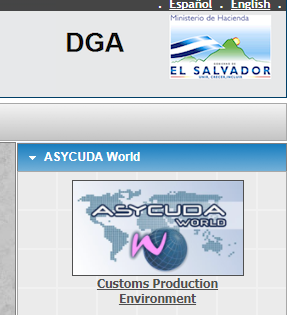 El Sistema le mostrará el siguiente recuadro al cual deberá de dar clic en la opción de “Ejecutar”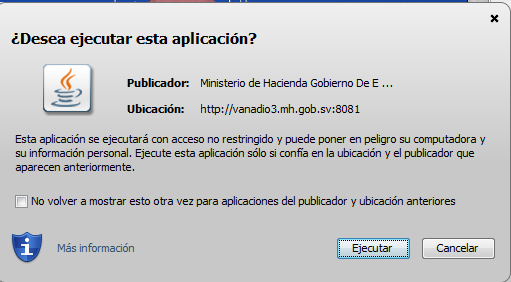 Luego deberá ingresar su nombre de usuario  y contraseña asignada por el Departamento de Gestión de Servicios Tecnológicos de la Dirección General de Aduanas.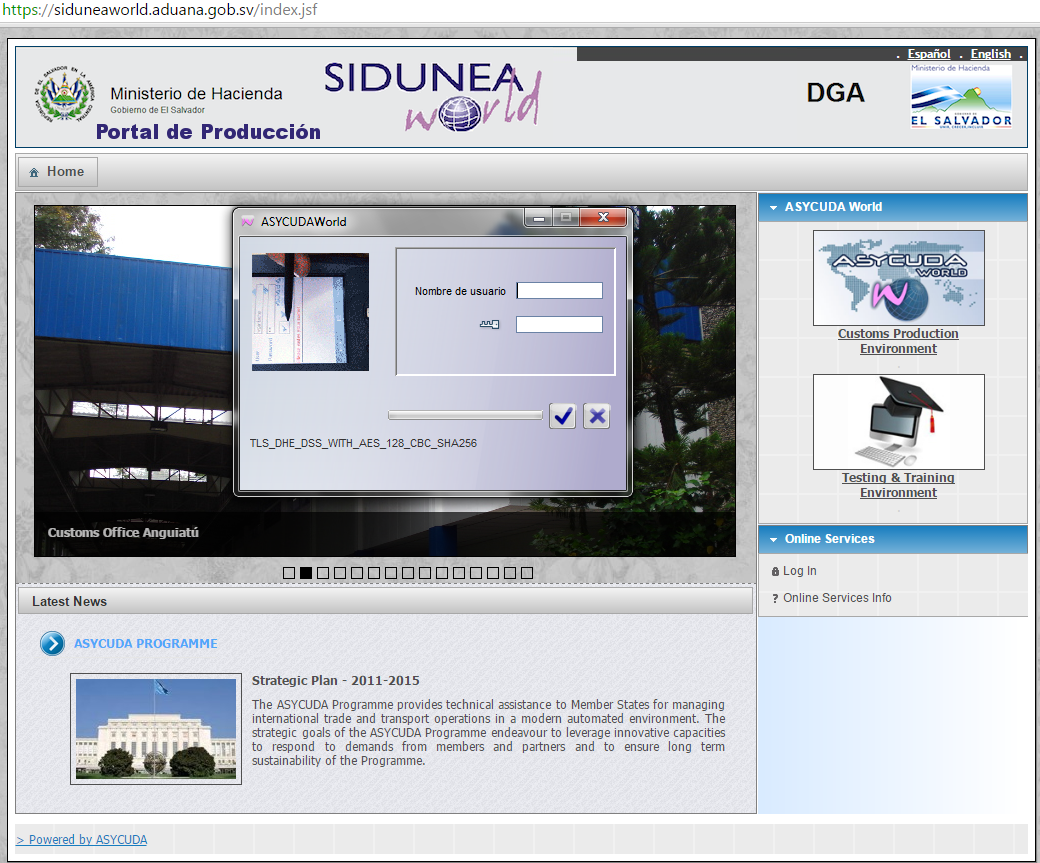 Una vez que hemos ingresado a Sidunea World en la Biblioteca de Documentos, elegimos la carpeta de Declaración de Valor en Aduana y se muestra el contenido siguiente:TABLAS DECLARACIÓN DEL VALOR   EN  ADUANADECLARACIÓN DEL VALOR EN ADUANA:A través de esta última opción el usuario podrá registrar los datos conforme la información de la importación ya que habilita el formulario el cual debe ser completado, haciendo clic en el botón derecho del mouse seleccionar  la opción Nueva DVA.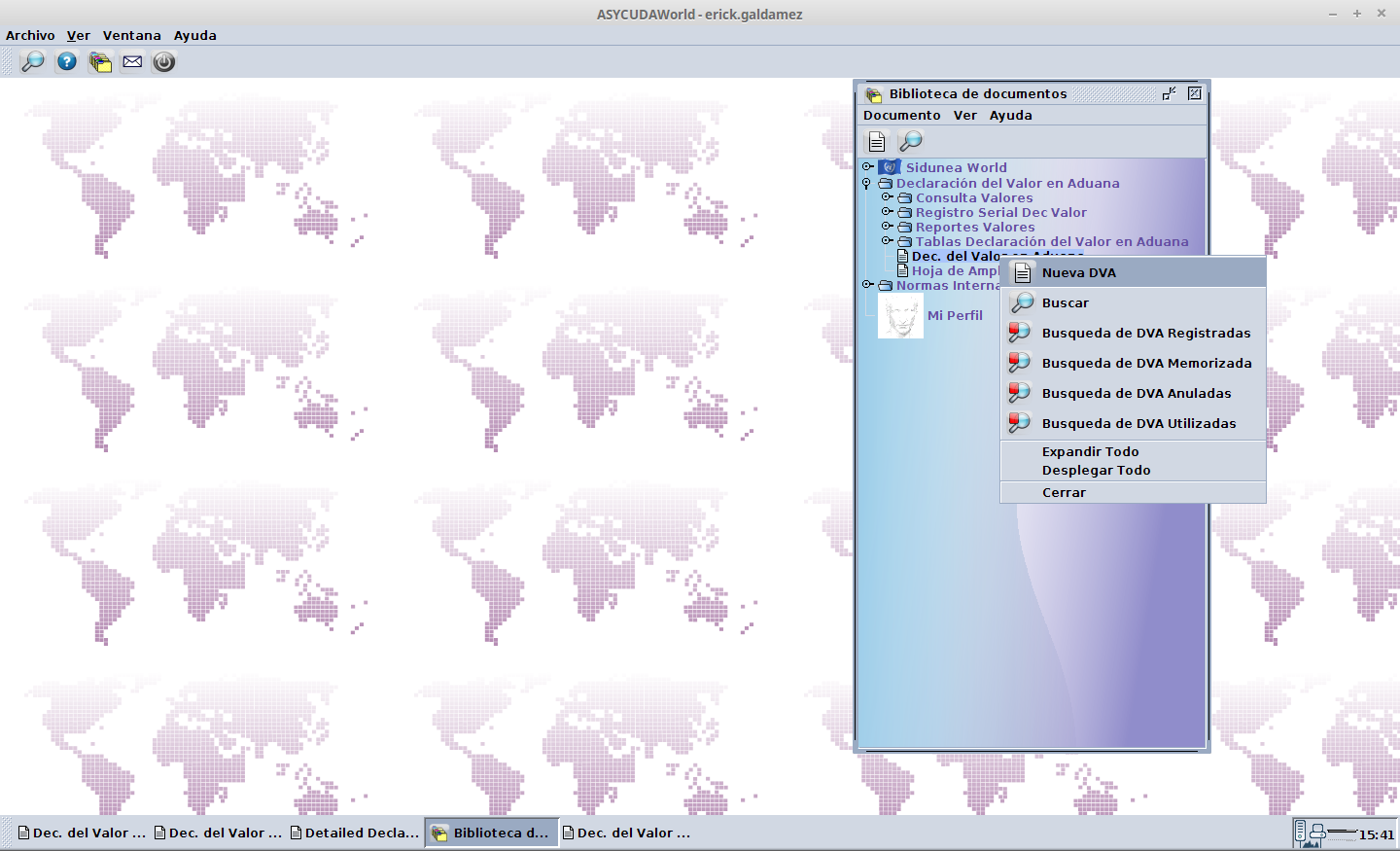 ESTADOS   DEL   DOCUMENTOBúsqueda de DVA Registradas: Es el estatus de la DVA que fue creado y registrada.  Búsqueda de DVA Memorizada:  Es el estatus de la DVA memorizada a nivel local en el Sistema,  pero  no se ha realizado el registro.Búsqueda de DVA anuladas: Estado automático cuando no se haya asociado con una DUCA-M. Búsqueda de DVA asociadas: Estado de la Declaración de Valor asociada a una DUCA-MEl declarante, importador o agente aduanero  ingresa  los Datos de la DVA pudiendo  memorizar o registrar la DVA de acuerdo a lo solicitado en los siguientes campos: Información  General Pasos para ingresar datos a la tabla de Facturas en el apartado III. Descripción de las Mercancías:Factura Comercial Número FechaSerie –Si las hubiereClick  en  el botón agregar Factura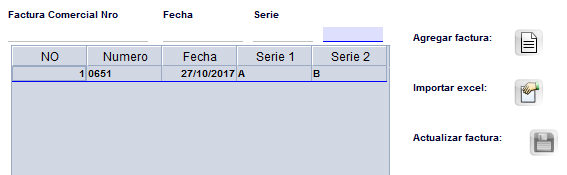   Modificar datos de la tabla Facturas:Dar clic derecho en un registro de la tabla, parecerá un menú  contextual seleccionar Modificar.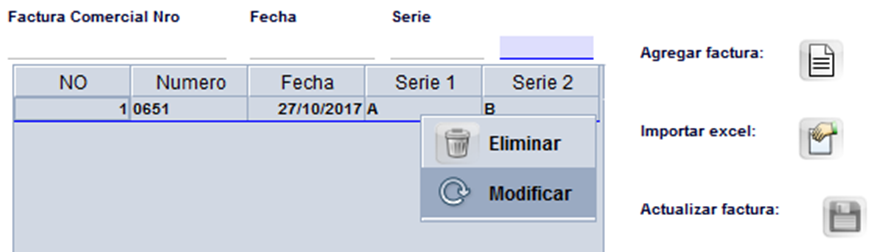 Dar click en el botón del diskette donde dice actualizar Factura.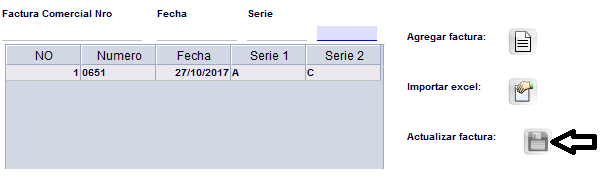 Para eliminar datos en la tabla de Factura dar clic derecho sobre los datos y se encuentra la opción siguiente: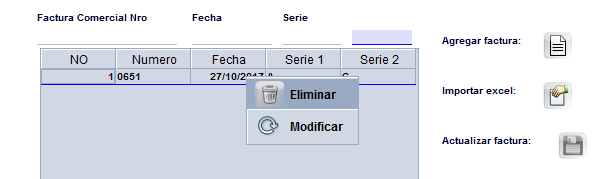 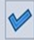  Aparecerá el mensaje de confirmación de registro seleccionado dar clic 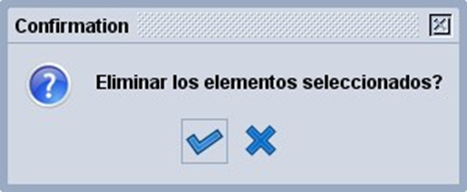 Para importar archivo de Excel donde se encuentran los artículos específicos de la Factura se realiza lo siguiente:Selecciona la opción de Importar ExcelBuscar el archivo de Excel donde se encuentran los artículos específicos según el detalle de la Factura, el archivo debe de contener los siguientes datos:Una vez ubicado el archivo deberá seleccionar donde se ha resguardado  según la imagen siguiente:                                                                                                          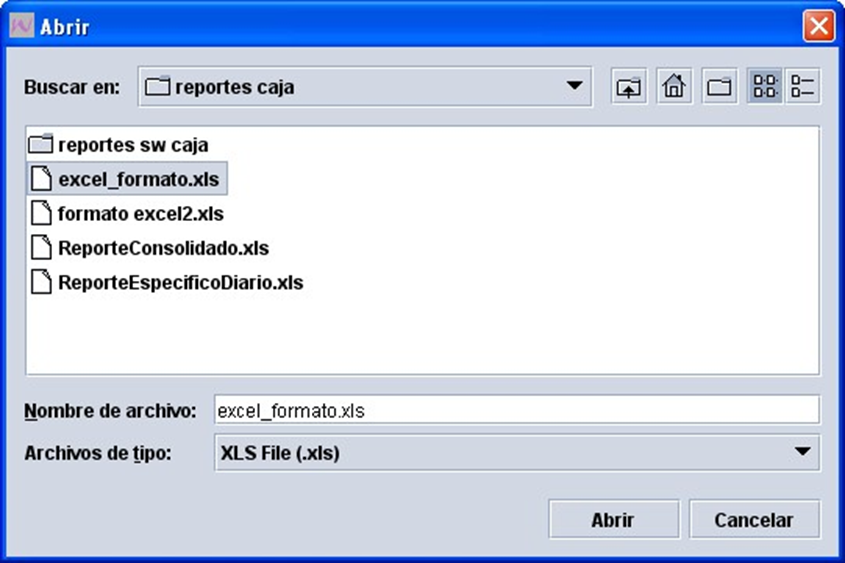 El sistema cargará los artículos de ese archivo en la Factura seleccionada y se mostrara de la siguiente manera: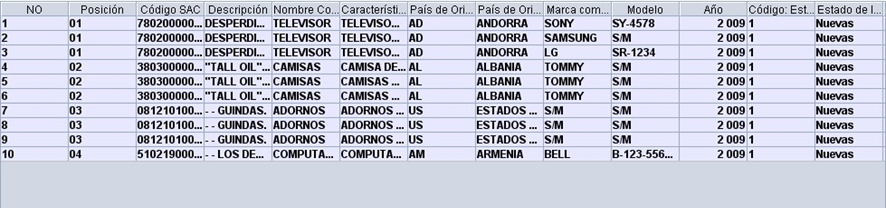 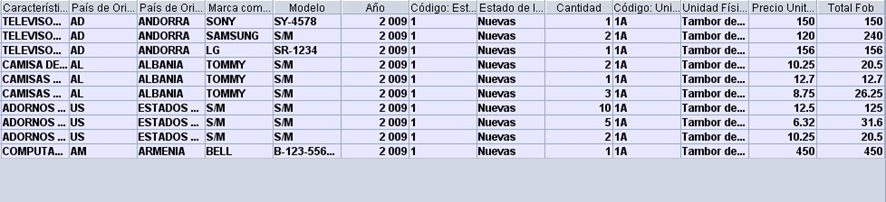 Y sumaría el total en el campo Precio según Factura de la declaración de valor en aduana,  según se muestra a continuación: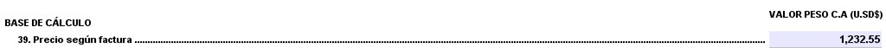  Eliminar datos  en la tabla de mercancías,  se procede de acuerdo a lo siguientes pasos: Seleccionar el o lo registro(s) en la tabla a eliminar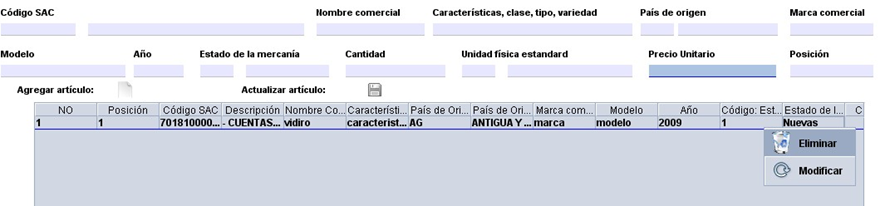 Aparecerá el mensaje de confirmación de registro seleccionado: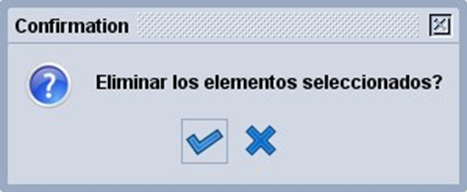 La utilización de los buscadores de acuerdo al estado del documento:Dar clic derecho en la Declaración de valor de aduana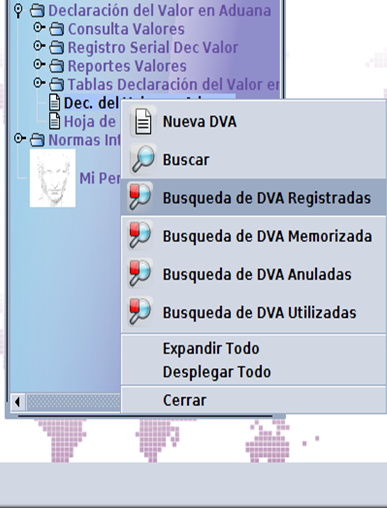 Aparecerá los siguientes criterios de búsquedaMuestra el resultado de la búsqueda.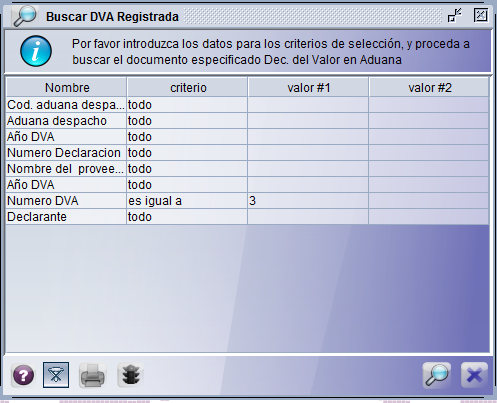 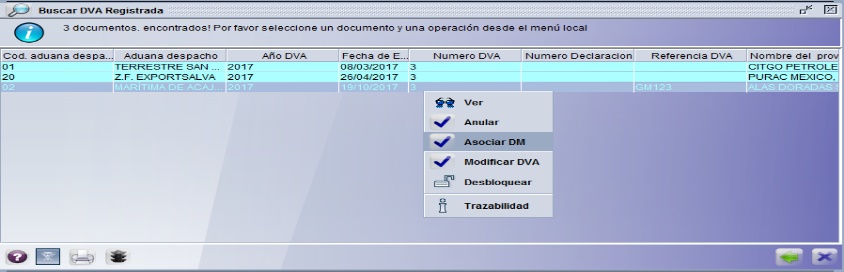 Buscar memorizada: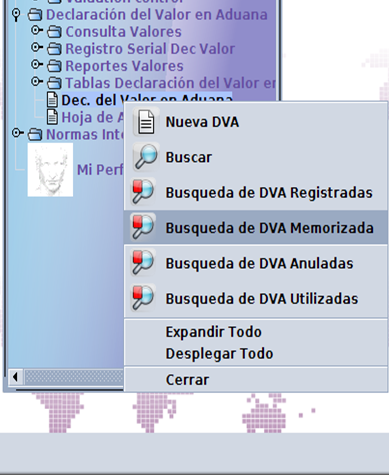 Aparecerá los siguientes criterios de búsqueda: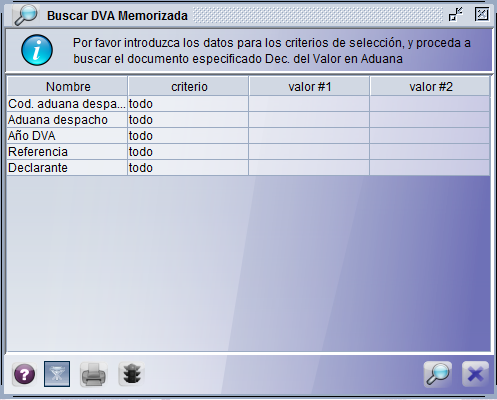 Opciones disponibles:Todo: buscara todos los registrosComienza con: Buscará que inicie con los primeros caracteres del código. Termina con: Buscará que termine con los últimos caracteres el código .Contiene la su cadena: Buscará todas las ocurrencias del código ingresado con los códigos almacenadosEs Igual a: Buscará exactamente el código digitado por el usuarioExpresión: Buscará por expresiones lógicasEstá vacío: Buscará los códigos que sean vacíos.No está vacío: Buscará los códigos que no sean vacíos.Dar clic en la lupa mostrará los registros encontrados y nuevamente dar Clic derecho sobre el registro seleccionarlo y darle la operación ver (ver).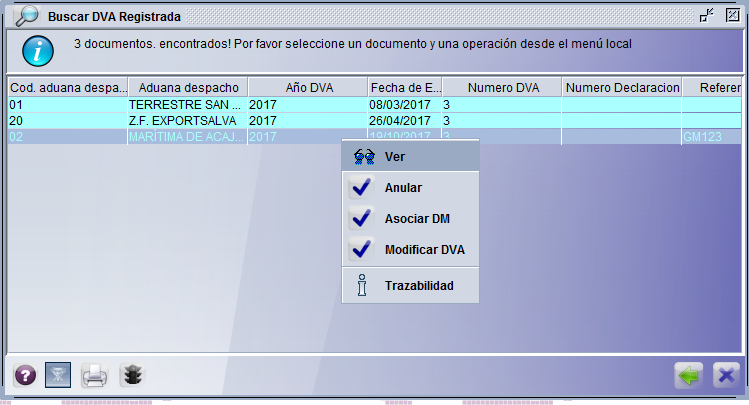 Dar Clic en el segundo botón de la impresora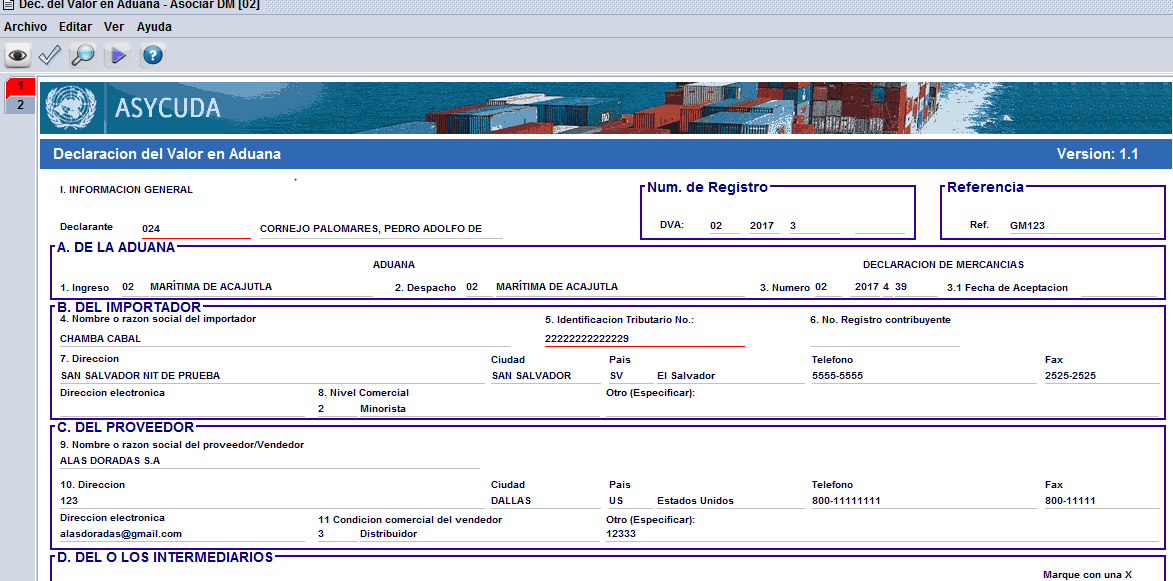 Escoger el destino del reporte según e muestra en el mensaje siguiente: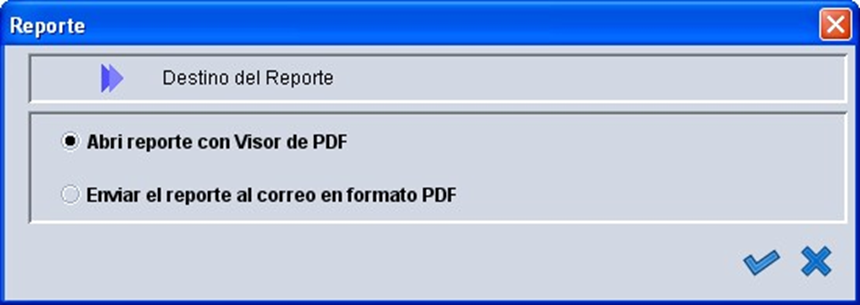 Dar clic en el botón de aceptación.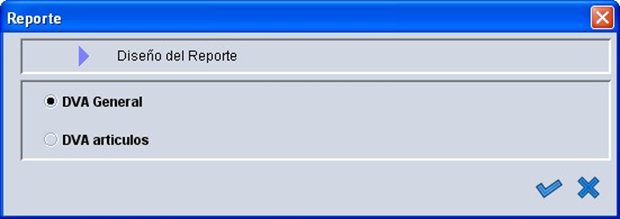 Mostrará mensaje informativo de la instrucción y Visualizara el reporte en pantalla: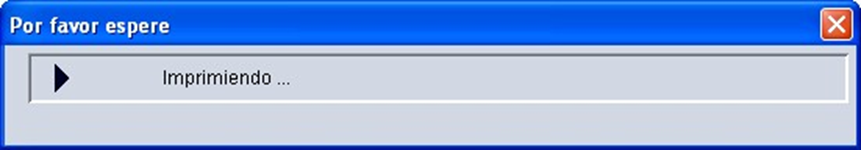 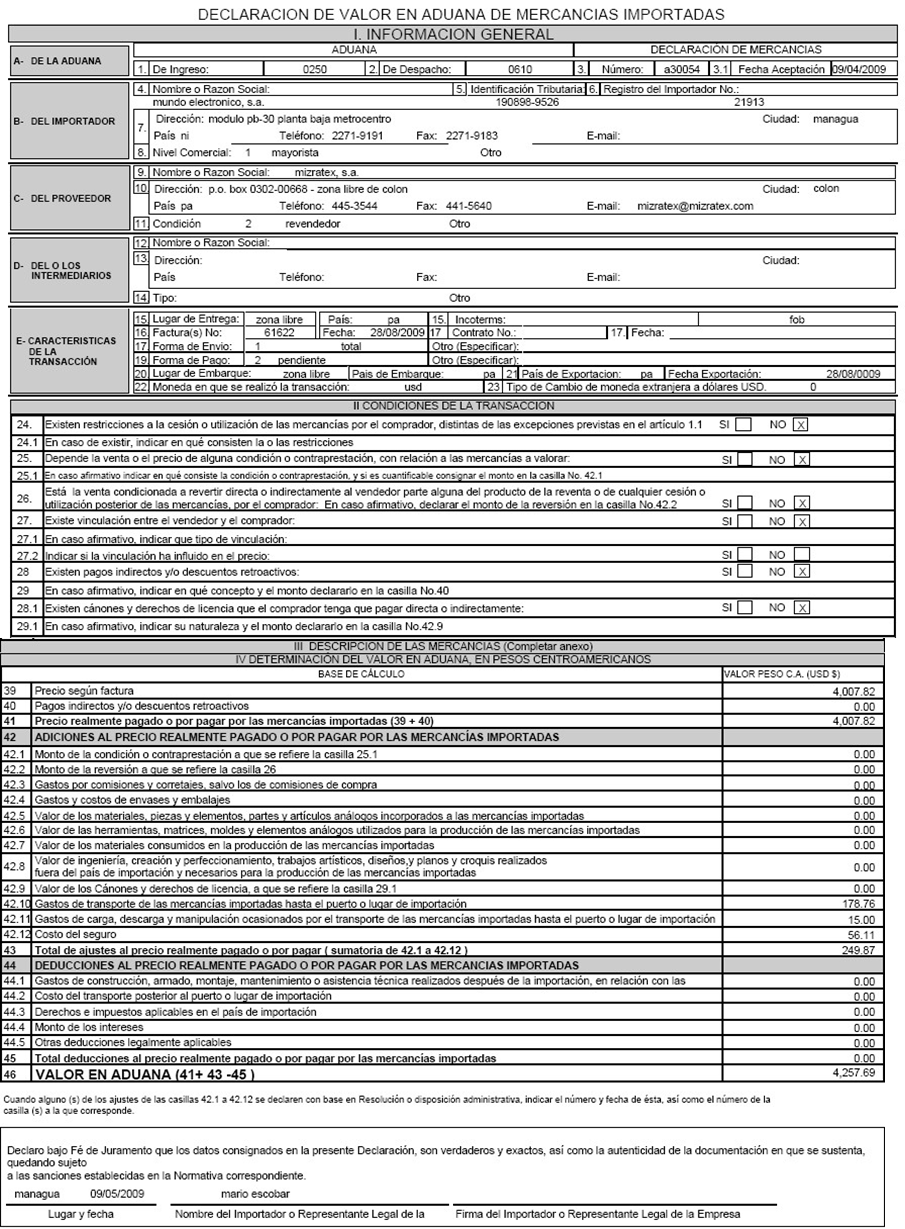 La Declaración del Valor también cuenta con una hoja de ampliación del valor  en relación al detalle de la Factura y se muestra de la siguiente manera:Dar clic derecho en el nodo de hoja de ampliación (Seleccionar Búsqueda de Hoja ampliación Registrada o memorizada según se muestra a continuación: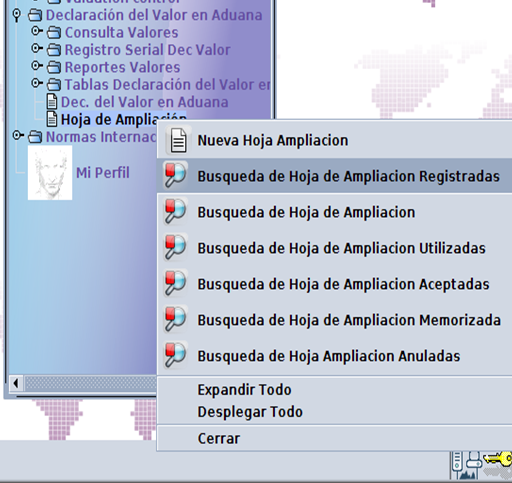 Dar clic en la lupa para buscar los registros: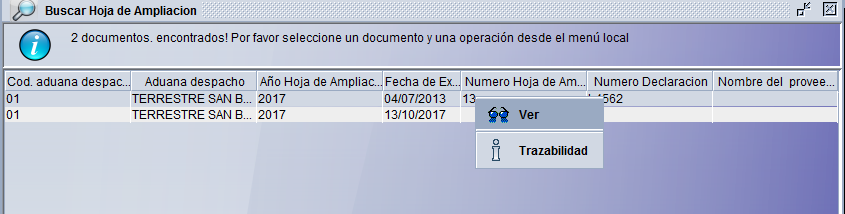 Seleccionar el registro y dar click derecho opción ver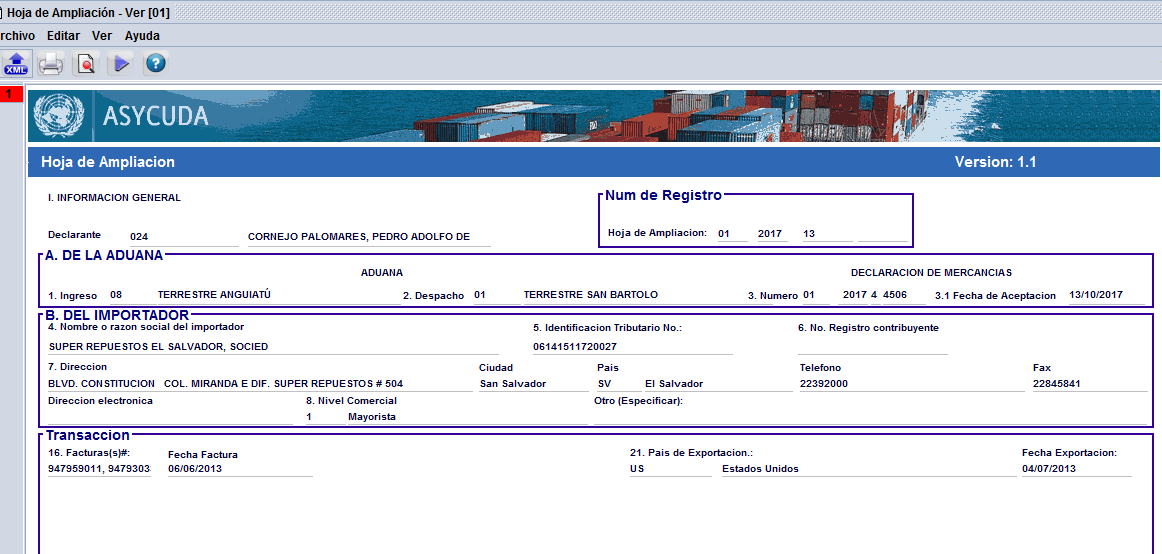 Dar Click  en el segundo botón de la impresora.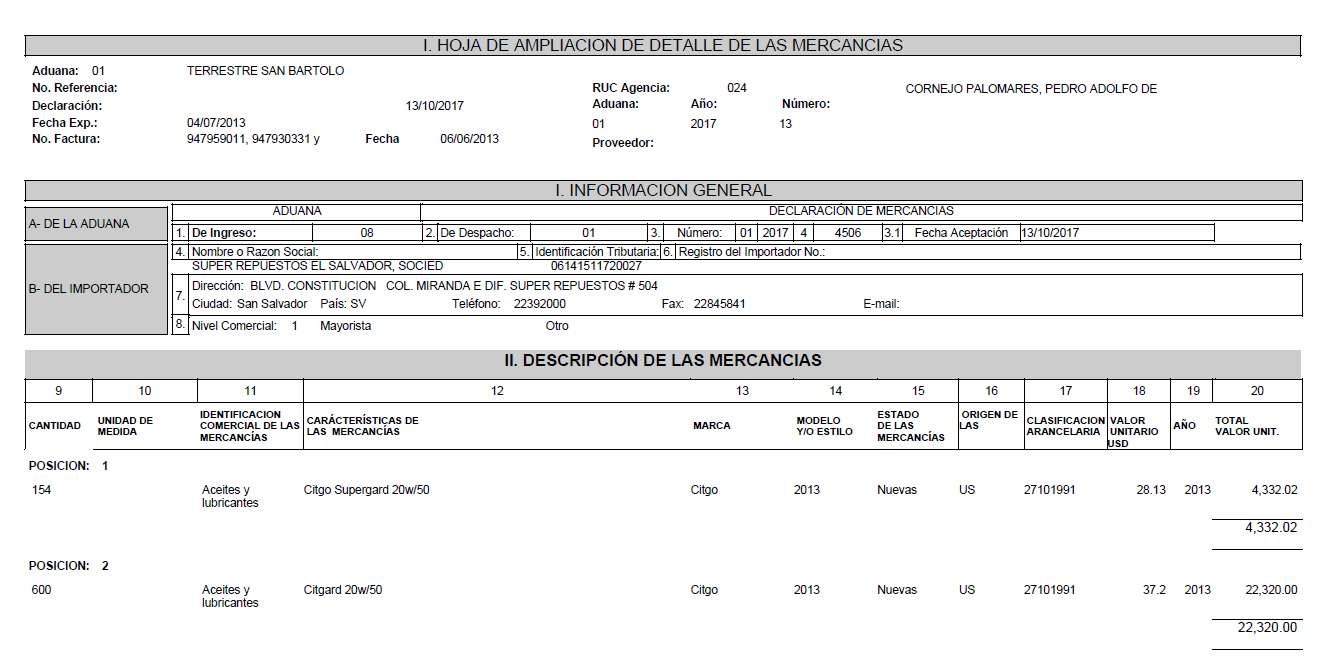 CASILLACASILLACASILLACASILLACASILLACASILLACASILLADESCRIPCIÓNCOMENTARIOS Y OBSERVACIONESNoAbreviaciónAbreviaciónAutomáticaObligatoriaOpcionalDeshabilitadaDESCRIPCIÓNCOMENTARIOS Y OBSERVACIONESDe la Aduana         I.INFORMACIÓN GENERALDe la Aduana         I.INFORMACIÓN GENERALDe la Aduana         I.INFORMACIÓN GENERALDe la Aduana         I.INFORMACIÓN GENERALDe la Aduana         I.INFORMACIÓN GENERALDe la Aduana         I.INFORMACIÓN GENERALDe la Aduana         I.INFORMACIÓN GENERALDe la Aduana         I.INFORMACIÓN GENERALDeclaranteDeclaranteDeclaranteXCódigo de declarante de las mercancías1Código de Aduana de IngresoCódigo de Aduana de IngresoXLista desplegable de los códigos de Aduanas de ingreso.2Código de Aduana de DespachoCódigo de Aduana de DespachoXLista desplegable de los códigos de Aduanas de Despacho.3NúmeroNúmeroXNúmero de declaración de mercancías.3.1Fecha de aceptaciónFecha de aceptaciónXSe usará para indicar la fecha de registro de la Declaración de Aduanas 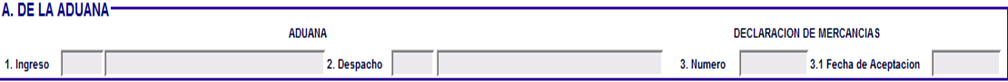 NoAbreviaciónAbreviaciónAutomáticaObligatoriaOpcionalDeshabilitadDESCRIPCIÓNCOMENTARIOS Y OBSERVACIONESDe la AduanaDe la AduanaDe la AduanaDe la AduanaDe la AduanaDe la AduanaDe la AduanaDe la Aduana4Nombre o Razón Social del importadorNombre o Razón Social del importadorXSe indicará el nombre y apellido o la Razón social del importador, de manera automática al complementar la casilla 5.5Identificación Tributaria No.Identificación Tributaria No.XNúmero  de  identificación  o  de  registro  de Contribuyente que previamente la autoridad competente le ha asignado al importador y que lo identifica como Contribuyente6Número  de      registro contribuyenteNúmero  de      registro contribuyenteXNúmero de registro que el Servicio Aduanero previamente le ha asignado al importador.7DirecciónDirecciónXConsignar  la  dirección  completa  y  exacta del importador, que comprende, el número de avenida, calle, número de  casa, local o edificio; zona, barrio,7.1CiudadCiudadXnombre de la Ciudad.7.2País País XNombre del país donde reside el importador7.3TeléfonoTeléfonoXNúmero Telefónico.7.4FaxFaxXNúmero Fax.7.5Dirección ElectrónicaDirección ElectrónicaXDirección de correo electrónico.8Nivel ComercialNivel ComercialXSe indicará el nivel comercial del importador de acuerdo con la codificación, se dará click  en  y  habilitará una tabla con los siguientes datos para seleccionar:1: Mayorista2: Minorista  3: OtroOtro ( Especificar):Otro ( Especificar):xDel proveedorDel proveedorDel proveedorDel proveedorDel proveedorDel proveedorDel proveedorDel proveedor9Nombre o razón social del proveedor/vendedorNombre o razón social del proveedor/vendedorXSe indicará el nombre y apellido o la razón social del proveedor.10 Dirección DirecciónXConsignar la dirección completa y exacta del proveedor, que comprende:  Número de avenida, calle; el número de casa, local o edificio; zona, barrio, Ciudad.10.1CiudadCiudadXNombre de la Ciudad10.2PaísPaísXNombre del País.10.3TeléfonoTeléfonoXNúmero Telefónico.10.4FaxFaxXNúmero Fax.10.5Dirección ElectrónicaDirección ElectrónicaXDirección de correo electrónico.11Condición Comercial del vendedorCondición Comercial del vendedorXSe indicará el nivel comercial del proveedorde acuerdo con la codificaciónSiguiente:1: Fabricante o productor2: Revendedor3: Distribuidor4: OtroOtro                         ( Especificar)Otro                         ( Especificar)Del o los intermediariosDel o los intermediariosDel o los intermediariosDel o los intermediariosDel o los intermediariosDel o los intermediariosDel o los intermediariosDel o los intermediarios¿La transacción comercial fue realizada con participación de algún intermediario denominado también agente, comisionista u otro?¿La transacción comercial fue realizada con participación de algún intermediario denominado también agente, comisionista u otro?¿La transacción comercial fue realizada con participación de algún intermediario denominado también agente, comisionista u otro?Marque con una x:    Si marca si obliga a complementar las demás casillas              SI                    NO12Nombre o Razón SocialNombre o Razón SocialXNombre o razón social del o los intermediarios en la transacción.  Indicar el nombre de la o las personas naturales o jurídicas que intervienen en la transacción, como intermediarios.13DirecciónDirecciónXIndicar    la    dirección    exacta    del    o    los intermediarios, que deberá incluir número de calle o avenida, número de la casa, local o edificio; zona.13.1CiudadCiudadXNombre de la ciudad.13.2PaísPaísXXNombre del País.13.3TeléfonoTeléfonoXNúmero Teléfono.13.4FaxFaxXNúmero Fax.13.5Dirección ElectrónicaDirección ElectrónicaXDirección de correo electrónico.14Tipo de IntermediarioTipo de IntermediarioXIndicar si el intermediario es Comisionista de venta  o  de  compra,  Corredor,  Broker  u  otro.Otro (Especificar)Otro (Especificar)XOtro (Especificar).                                                                                                                                                                                                                                                                                          E                                                                                                             Características de la TransacciónCaracterísticas de la TransacciónCaracterísticas de la TransacciónCaracterísticas de la TransacciónCaracterísticas de la TransacciónCaracterísticas de la TransacciónCaracterísticas de la TransacciónCaracterísticas de la Transacción15Lugar de EntregaLugar de EntregaXIndique el nombre del lugar en que son entregadas las mercancías.País de EntregaPaís de EntregaXIndique   el   país   en   que   son   entregadas   las mercancías.15.1IncotermsIncotermsXSeñale el código del Incoterms correspondiente en que se realizó la transacción.16Factura Comercial (s)     Serie No.Factura Comercial (s)     Serie No.XIndique   el   número   de   la   Factura   comercial definitiva.16.1Fecha FacturaFecha FacturaX Indique la fecha de la Factura comercial.17No. de contrato compraventaNo. de contrato compraventaXIndique  el  número  o  siglas  de  referencia  del contrato, si lo hubiere.   En caso de no haberse celebrado un contrato de compraventa, se indicará “no existe”.17.1Fecha ContratoFecha ContratoXIndique  el  número  o  siglas  de  referencia  del contrato, si lo hubiere.   En caso de no haberse celebrado un contrato de compraventa, se indicará “no existe”.18Forma de EnvíoForma de EnvíoXIndicar   si   el   envío   es   total,   parcial   u   otro (especificar).19Forma de PagoForma de PagoXIndicar si el pago ya se efectuó o está pendiente de efectuarse, así como la forma utilizada, por ejemplo: Carta de crédito, giro bancario, transferencia bancaria, efectivo, tarjeta de crédito u otra (especificar).20Lugar de EmbarqueLugar de EmbarqueXIndique el nombre del lugar de embarque de las mercancías.20.1País de EmbarquePaís de EmbarqueXIndique el país de donde fueron embarcadas las mercancías.21País de ExportaciónPaís de ExportaciónXIndicar el nombre del país de exportación de las mercancías.21.1Fecha de ExportaciónFecha de ExportaciónXIndicar la fecha de exportación de las mercancías.22Moneda de la TransacciónMoneda de la TransacciónXIndicar la Moneda en que se realizó la transacción de la compra.23Tipo   de   Cambio   de   monedaextranjera   a   dólares   de   losEstados Unidos de AméricaTipo   de   Cambio   de   monedaextranjera   a   dólares   de   losEstados Unidos de AméricaXIndicar   el   tipo   de   cambio   utilizado   para   la conversión de la moneda extranjera a dólares de los Estados Unidos de América, vigente a la fecha de aceptación de la Declaración de Mercancías.II. CONDICIONES DE LA TRANSACCIÓN (Debe de marcar SI o No, obligatoriamente) DVA REVERSO.  II. CONDICIONES DE LA TRANSACCIÓN (Debe de marcar SI o No, obligatoriamente) DVA REVERSO.  II. CONDICIONES DE LA TRANSACCIÓN (Debe de marcar SI o No, obligatoriamente) DVA REVERSO.  II. CONDICIONES DE LA TRANSACCIÓN (Debe de marcar SI o No, obligatoriamente) DVA REVERSO.  II. CONDICIONES DE LA TRANSACCIÓN (Debe de marcar SI o No, obligatoriamente) DVA REVERSO.  II. CONDICIONES DE LA TRANSACCIÓN (Debe de marcar SI o No, obligatoriamente) DVA REVERSO.  II. CONDICIONES DE LA TRANSACCIÓN (Debe de marcar SI o No, obligatoriamente) DVA REVERSO.  II. CONDICIONES DE LA TRANSACCIÓN (Debe de marcar SI o No, obligatoriamente) DVA REVERSO.  24 SI        NO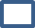  SI        NOXExisten restricciones a la cesión o utilización de las mercancías por el comprador, distintas de las excepciones previstas en el artículo 1.1 a), del Acuerdo. 24.1SI        NO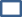 SI        NOXEn caso de existir, indicar en qué consisten la o las restricciones.25SI        NOSI        NOXDepende la venta o el precio de alguna condición o contraprestación, con relación a las mercancías a valora.25.1SI        NOSI        NOXEn caso afirmativo indicar en qué consiste la condición o contraprestación, y si es cuantificable consignar el monto en la casilla No 42.1.26SI        NOSI        NOXEsta la venta condicionada a revertir directa o indirectamente al vendedor parte alguna del productor de la reventa o de cualquier cesión o utilización posterior de las mercancías, por el comprador: En caso afirmativo, declarar el monto de la reversión en la casilla No 42.2. 27SI        NOSI        NOXExiste vinculación entre el vendedor y el comprador.27.1SI        NOSI        NOXEn caso afirmativo, indicar que tipo de vinculación.27.2SI        NOSI        NOXIndicar si la vinculación ha influido en el precio.28SI        NOSI        NOXExisten pagos indirectos y/o descuentos retroactivos.28.1SI        NOSI        NOXEn caso afirmativo, indicar en qué concepto y el monto declararlo en la casilla 40.29SI        NOSI        NOXExisten cánones y derechos de licencia que el comprador tenga que pagar directa o indirectamente.29.1SI        NOSI        NOXEn caso afirmativo indicar su naturaleza y el monto declararlo en la casilla No. 42.9III DESCRIPCIÓN DE LAS MERCANCÍAS (Completar Anexo)III DESCRIPCIÓN DE LAS MERCANCÍAS (Completar Anexo)III DESCRIPCIÓN DE LAS MERCANCÍAS (Completar Anexo)III DESCRIPCIÓN DE LAS MERCANCÍAS (Completar Anexo)III DESCRIPCIÓN DE LAS MERCANCÍAS (Completar Anexo)III DESCRIPCIÓN DE LAS MERCANCÍAS (Completar Anexo)III DESCRIPCIÓN DE LAS MERCANCÍAS (Completar Anexo)III DESCRIPCIÓN DE LAS MERCANCÍAS (Completar Anexo)Factura ComercialFactura ComercialXColoque el No. de la Factura Comercial asociada a cada elemento de la mercancía.FechaFechaXColoque la fecha de Factura comercial.Serie NúmeroSerie NúmeroXColoque el No de serie de Factura comercial. Si existe rango de serie colocarloAgregar FacturaAgregar FacturaXOpción habilitado dar clic para agregar cada FacturaImportar ExcelImportar ExcelXPermite importar  artículos a la Factura específica seleccionada desde un archivo dar clic en el botón abrirActualizar FacturaActualizar FacturaXPermite Actualizar una Factura previamente modificada por el usuario.30CantidadCantidadXCantidad de elementos de esa mercancía.Codigo: Unidad  Física StandardCodigo: Unidad  Física StandardXUnidad física de la mercancía.31Nombre ComercialNombre ComercialXNombre comercial de las mercancías.32Características,      Tipo,       Clase, VariedadCaracterísticas,      Tipo,       Clase, VariedadXTipo de mercancías.33Marca ComercialMarca ComercialXMarca Comercial de la mercancía.34ModeloModeloXModelo de la mercancía.AñoAñoXAño de la mercancía.35Estado. De la MercancíaEstado. De la MercancíaXEstado actual de la mercancía.36País de Origen: CodigoPaís de Origen: CodigoXIndique código del País de Origen.País de OrigenPaís de OrigenXIndique el País de Origen.37PosiciónPosiciónXPosición   del   artículo   en   la   declaración   de mercancías.Posición   del   artículo   en   la   declaración   demercancíasPosición   del   artículo   en   la   declaración   demercancíasXSe realiza con una ventana de búsqueda para buscar el código SAC asociado38Precio UnitarioPrecio UnitarioXPrecio unitario de la mercancíaFactura relacionadaFactura relacionadaXRelaciona la Factura de acuerdo al detalle descrito.Agregar articuloAgregar articuloXBotón que permite agregar un articulo.Actualizar articuloActualizar articuloX|Botón que permite actualizar un artículo previamente modificado.IV. DETERMINACIÓN DEL VALOR EN ADUANA, EN PESOS CENTROAMERICANOS(BASE DE CALCULO)IV. DETERMINACIÓN DEL VALOR EN ADUANA, EN PESOS CENTROAMERICANOS(BASE DE CALCULO)IV. DETERMINACIÓN DEL VALOR EN ADUANA, EN PESOS CENTROAMERICANOS(BASE DE CALCULO)IV. DETERMINACIÓN DEL VALOR EN ADUANA, EN PESOS CENTROAMERICANOS(BASE DE CALCULO)IV. DETERMINACIÓN DEL VALOR EN ADUANA, EN PESOS CENTROAMERICANOS(BASE DE CALCULO)IV. DETERMINACIÓN DEL VALOR EN ADUANA, EN PESOS CENTROAMERICANOS(BASE DE CALCULO)IV. DETERMINACIÓN DEL VALOR EN ADUANA, EN PESOS CENTROAMERICANOS(BASE DE CALCULO)IV. DETERMINACIÓN DEL VALOR EN ADUANA, EN PESOS CENTROAMERICANOS(BASE DE CALCULO)3939SI       NOXPrecio según Factura.4040SI       NOXPagos indirectos y/o Descuentos Retroactivos4141SI       NOXPrecio realmente pagado o por pagar por las mercancías importadas (39 + 40).4242SI       NOXADICIONES AL PRECIO REALMENTE PAGADO O POR PAGAR POR LAS MERCANCÍAS IMPORTADAS.42.142.1SI       NOXMonto de la condición o contraprestación a que se refiere la casilla 25.1.42.242.2SI       NOXMonto de la reversión a que se refiere la casilla 26.42.342.3SI       NOXGastos por comisiones y corretajes, salvo los de comisiones de compra.42.442.4SI       NOXGastos y costos de envases y embalajes.42.542.5SI       NOXValor de los materiales, piezas y elementos, partes y artículos análogos incorporados a las mercancías importadas.42.642.6SI       NOXValor de las herramientas, matrices, moldes y elementos análogos utilizados.42.742.7SI       NOXValor de los materiales consumidos en la producción de las mercancías importadas.42.842.8SI       NOXValor de ingeniería, creación y perfeccionamiento, trabajos artísticos, diseños, y planos y croquis, realizados fuera del país de importación y necesarios para la producción de las mercancías importadas.42.942.9SI       NOXValor de los Cánones y derechos de licencia, a que se refiere la casilla 29.142.1042.10SI       NOXGastos de transporte de las mercancías importadas hasta el puerto o lugar de importación.42.1142.11SI       NOXGastos de carga, descarga y manipulación ocasionados por el transporte de las mercancías importadas hasta el puerto o Lugar de importación.42.1242.12SI       NOXCostos del Seguro.4343SI       NOXTotal de ajustes al precio realmente pagado o por pagar ( sumatoria de 42.1 a 42.12 )4444SI       NOXDEDUCCIONES AL PRECIO REALMENTE PAGADO O POR PAGAR POR LASMERCANCIAS IMPORTADAS.44.144.1SI       NOXGastos de construcción, armado, montaje, mantenimiento o asistencia técnica realizados después de la importación, en relación con las mercancías importadas.44.244.2SI       NOXCosto del transporte posterior al puerto o lugar de importación.44.344.3SI       NOXDerechos e impuestos aplicables en el país de importación.44.444.4SI       NOXMonto de los intereses.44.544.5SI       NOXOtras deducciones legalmente aplicables.4545SI       NOXTotal deducciones al precio realmente pagado o por pagar por las mercancíasImportadas.4646SI       NOXVALOR EN ADUANA (41+ 43 -45 ) S       no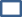 XCuando alguno(s) de los ajustes de las casillas 42.1 a 42.12 se declaren con base en Resolución o disposición administrativa, indicar el número y fecha de esta, así como el número de la casilla (s) a la que corresponde.Lugar y FechaXDeclaro bajo Fe de Juramento que los datos consignados en la presente Declaración, son verdaderos y exactos así como la autenticidad de la documentación en que se sustenta, quedando sujeto a las sanciones establecidas en la Normativa correspondiente.Nombre del Importador o Representante Legal de la EmpresaXDeclaro bajo Fe de Juramento que los datos consignados en la presente Declaración, son verdaderos y exactos así como la autenticidad de la documentación en que se sustenta, quedando sujeto a las sanciones establecidas en la Normativa correspondiente.Firma del Importador o Representante Legal de la EmpresaXDeclaro bajo Fe de Juramento que los datos consignados en la presente Declaración, son verdaderos y exactos así como la autenticidad de la documentación en que se sustenta, quedando sujeto a las sanciones establecidas en la Normativa correspondiente.DECLARACIÓN DEL VALOR EN ADUANA. OBSERVACIONESDECLARACIÓN DEL VALOR EN ADUANA. OBSERVACIONESDECLARACIÓN DEL VALOR EN ADUANA. OBSERVACIONESDECLARACIÓN DEL VALOR EN ADUANA. OBSERVACIONESDECLARACIÓN DEL VALOR EN ADUANA. OBSERVACIONESDECLARACIÓN DEL VALOR EN ADUANA. OBSERVACIONESDECLARACIÓN DEL VALOR EN ADUANA. OBSERVACIONESDECLARACIÓN DEL VALOR EN ADUANA. OBSERVACIONESObservaciónXOpción habilitada para ampliar información o aclaración.CampoFormato de CeldaPosiciónTextoCódigo SACTextoDescripciónTextoNombreTextoPaís de origenTextoMarcaTextoModeloTextoAñoNúmero sin decimalesCódigo Estado mercancíaTextoCantidadNúmero precisión dos decimalesCódigo unidades físicasTextoValor UnitarioNúmero precisión seis decimalesTotal FobNúmero precisión seis decimales